Quelques remarques par rapport aux premiers CR :Sur fiche CR pré-remplie, soyez CLAIR mais brefs ! il    ne    s’agit     plus    de    rédiger.Attention à l’orthographe !Sur les graphiques :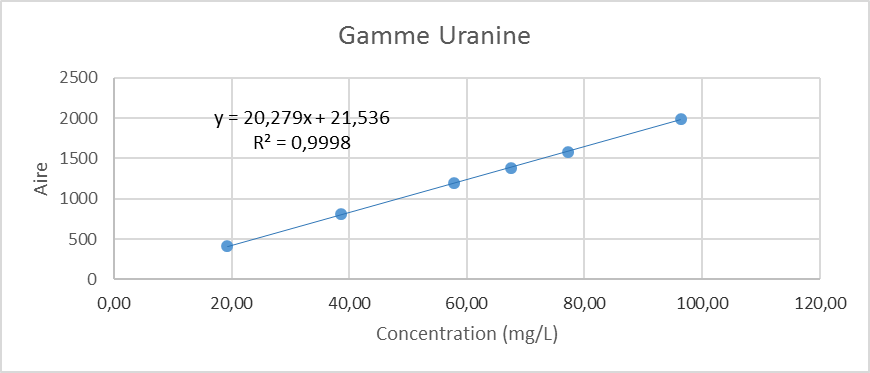 Dilution : quantité   dans un volume final    avec un solvant.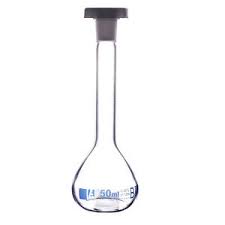 Ex : 5 ml de solution de quinine à 10-3mol/L dans une fiole de 50 ml complétée avec de l'acide nitrique à 10-2 mol/LNombre de décimale dans les tableaux			NON ! A adapter à toute situation de calcul !Dans les rapports : ne jamais faire apparaitre toutes les décimales générées par les calculs !                           Chromatogramme                           Vs                                      Spectre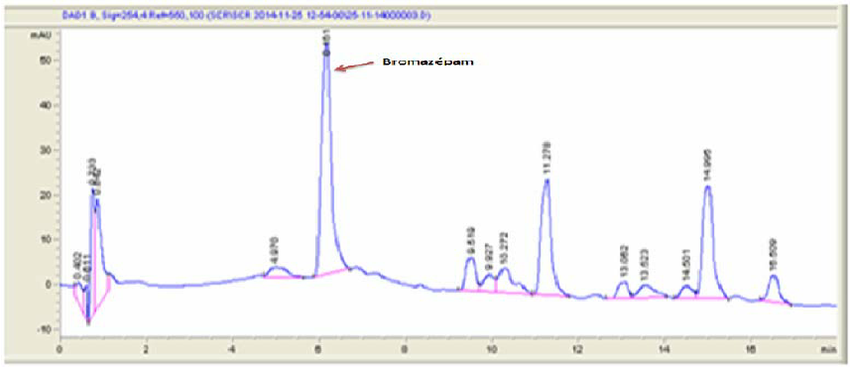 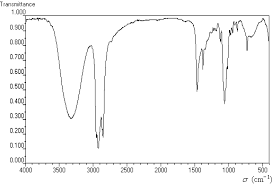 écart-type208,7208549458calcul généré par EXCELcalcul généré par EXCELcalcul généré par EXCELcalcul généré par EXCELTableau corrigéTableau corrigéTableau corrigéTableau corrigéaire éthanolaire isopropanolratio E/Iaire éthanolaire isopropanolratio E/Iessai114591,735684,20,40891207essai114591,735684,20,409essai214615,435870,20,40745243essai214615,435870,20,407essai31448035501,80,40786664essai31448035501,80,408essai415029,736798,30,40843463essai415029,736798,30,408moyenne14679,235963,6250,40816644moyenne14679,235963,60,408écart-type208,720854499,19215930,00055398écart-type208,7499,20,001CV %1,421881671,3880473930,1357243CV %1,41,40,136